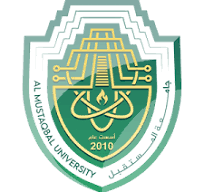  جامعة المستقبلكلية التقنيات الطبية والصحية قسم تقنيات المختبرات الطبية المادة حقوق الانسان المحاضرة  الرابعةاستاذة المادة م. م ميعاد عباس الشمريالمصادر الفكرية والقانونية لحقوق الانسانالاساس الفكري لحقوق الانسان1-نظرية القانون الطبيعي اساسا لحقوق الانسان 2- نظرية العقد الاجتماعي اساسا لحقوق الانسان3- افكار المفكرين وفلاسفة   اخرين  اسسوا لحقوق الانسان